Česká kuželkářská asociaceSportovně technická komise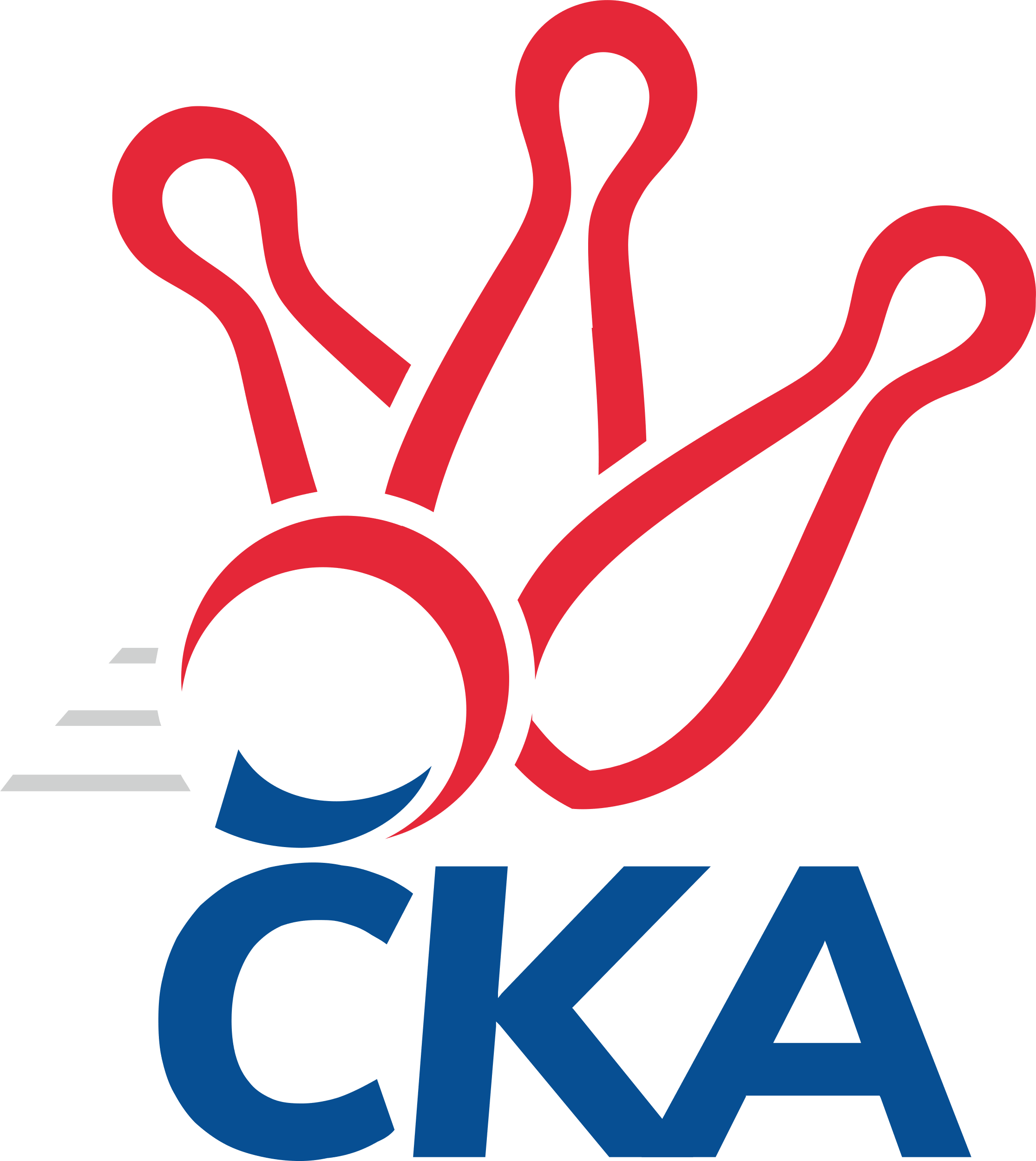 Rozlosování a adresář1. KLD C2023/2024ADRESÁŘ DRUŽSTEVROZLOSOVÁNÍ ZÁKLADNÍ ČÁSTIPodzimní část 
1. kolo					TJ Třebíč 	–	-- volný los -- 	17.09.2023	ne	10:00	1-4	TJ Blatná 	–	TJ Jiskra Nová Bystřice 	17.09.2023	ne	10:00	1-4	TJ Lokomotiva Č. Velenice 	–	TJ Sokol Soběnov 	17.09.2023	ne	10:00	1-4	TJ Slovan Kamenice n. Lipou 	–	TJ Centropen Dačice 	 
 2. kolo					-- volný los -- 	–	TJ Centropen Dačice 	24.09.2023	ne	10:00	1-4	TJ Sokol Soběnov 	–	TJ Blatná 	24.09.2023	ne	10:00	1-4	TJ Jiskra Nová Bystřice 	–	TJ Slovan Kamenice n. Lipou 	24.09.2023	ne	10:00	1-4	TJ Třebíč 	–	TJ Lokomotiva Č. Velenice 	 
 3. kolo	01.10.2023	ne	10:00	1-4	TJ Blatná 	–	TJ Třebíč 	01.10.2023	ne	10:00	1-4	TJ Slovan Kamenice n. Lipou 	–	TJ Sokol Soběnov 	01.10.2023	ne	10:00	1-4	TJ Centropen Dačice 	–	TJ Jiskra Nová Bystřice 					TJ Lokomotiva Č. Velenice 	–	-- volný los -- 	 
 4. kolo					-- volný los -- 	–	TJ Jiskra Nová Bystřice 	08.10.2023	ne	10:00	1-4	TJ Třebíč 	–	TJ Slovan Kamenice n. Lipou 	08.10.2023	ne	10:00	1-4	TJ Sokol Soběnov 	–	TJ Centropen Dačice 	08.10.2023	ne	10:00	1-4	TJ Lokomotiva Č. Velenice 	–	TJ Blatná 	 
 5. kolo	15.10.2023	ne	10:00	1-4	TJ Jiskra Nová Bystřice 	–	TJ Sokol Soběnov 	15.10.2023	ne	10:00	1-4	TJ Slovan Kamenice n. Lipou 	–	TJ Lokomotiva Č. Velenice 	15.10.2023	ne	10:00	1-4	TJ Centropen Dačice 	–	TJ Třebíč 					TJ Blatná 	–	-- volný los -- 	 
 6. kolo					-- volný los -- 	–	TJ Sokol Soběnov 	29.10.2023	ne	10:00	1-4	TJ Třebíč 	–	TJ Jiskra Nová Bystřice 	29.10.2023	ne	10:00	1-4	TJ Blatná 	–	TJ Slovan Kamenice n. Lipou 	29.10.2023	ne	10:00	1-4	TJ Lokomotiva Č. Velenice 	–	TJ Centropen Dačice 	 
 7. kolo					TJ Slovan Kamenice n. Lipou 	–	-- volný los -- 	05.11.2023	ne	10:00	1-4	TJ Centropen Dačice 	–	TJ Blatná 	05.11.2023	ne	10:00	1-4	TJ Jiskra Nová Bystřice 	–	TJ Lokomotiva Č. Velenice 	05.11.2023	ne	10:00	1-4	TJ Sokol Soběnov 	–	TJ Třebíč 	 
 8. kolo					-- volný los -- 	–	TJ Třebíč 	12.11.2023	ne	10:00	1-4	TJ Centropen Dačice 	–	TJ Slovan Kamenice n. Lipou 	12.11.2023	ne	10:00	1-4	TJ Jiskra Nová Bystřice 	–	TJ Blatná 	12.11.2023	ne	10:00	1-4	TJ Sokol Soběnov 	–	TJ Lokomotiva Č. Velenice 	 
 9. kolo	26.11.2023	ne	10:00	1-4	TJ Blatná 	–	TJ Sokol Soběnov 	26.11.2023	ne	10:00	1-4	TJ Slovan Kamenice n. Lipou 	–	TJ Jiskra Nová Bystřice 					TJ Centropen Dačice 	–	-- volný los -- 	26.11.2023	ne	10:00	1-4	TJ Lokomotiva Č. Velenice 	–	TJ Třebíč 	 
 10. kolo					-- volný los -- 	–	TJ Lokomotiva Č. Velenice 	03.12.2023	ne	10:00	1-4	TJ Třebíč 	–	TJ Blatná 	03.12.2023	ne	10:00	1-4	TJ Sokol Soběnov 	–	TJ Slovan Kamenice n. Lipou 	03.12.2023	ne	10:00	1-4	TJ Jiskra Nová Bystřice 	–	TJ Centropen Dačice 	Jarní část 
11. kolo	04.02.2024	ne	10:00	1-4	TJ Slovan Kamenice n. Lipou 	–	TJ Třebíč 	04.02.2024	ne	10:00	1-4	TJ Centropen Dačice 	–	TJ Sokol Soběnov 	04.02.2024	ne	10:00	1-4	TJ Blatná 	–	TJ Lokomotiva Č. Velenice 					TJ Jiskra Nová Bystřice 	–	-- volný los -- 	 
 12. kolo					-- volný los -- 	–	TJ Blatná 	11.02.2024	ne	10:00	1-4	TJ Sokol Soběnov 	–	TJ Jiskra Nová Bystřice 	11.02.2024	ne	10:00	1-4	TJ Lokomotiva Č. Velenice 	–	TJ Slovan Kamenice n. Lipou 	11.02.2024	ne	10:00	1-4	TJ Třebíč 	–	TJ Centropen Dačice 	 
 13. kolo	25.02.2024	ne	10:00	1-4	TJ Centropen Dačice 	–	TJ Lokomotiva Č. Velenice 	25.02.2024	ne	10:00	1-4	TJ Jiskra Nová Bystřice 	–	TJ Třebíč 					TJ Sokol Soběnov 	–	-- volný los -- 	25.02.2024	ne	10:00	1-4	TJ Slovan Kamenice n. Lipou 	–	TJ Blatná 	 
 14. kolo					-- volný los -- 	–	TJ Slovan Kamenice n. Lipou 	03.03.2024	ne	10:00	1-4	TJ Blatná 	–	TJ Centropen Dačice 	03.03.2024	ne	10:00	1-4	TJ Lokomotiva Č. Velenice 	–	TJ Jiskra Nová Bystřice 	03.03.2024	ne	10:00	1-4	TJ Třebíč 	–	TJ Sokol Soběnov 	Aktuální delegaci rozhodčích sledujte na výsledkovém portálu kuzelky.com.TJ Třebíč Kuželna TJ Třebíč Fügnerova 10 674 01 Třebíčvedoucí družstva 👤  Petr Dobeš   603 545 657   petr.do@volny.czorganizační pracovník 👤  Milan Lenz   603 590 456   milan.lenz@cuzk.czTJ Lokomotiva Č. Velenice Kuželna České Velenice U Stadionu 195 378 10 České Velenicevedoucí družstva 👤  Miloš Navrkal   602 312 250   milosnavrkal@seznam.czorganizační pracovník 👤  Renáta Babická   721 639 044   rnavrkalova@seznam.czTJ Blatná Kuželna TJ Blatná Böhmova 684 388 01 Blatnávedoucí družstva 👤  Zdeněk Svačina   606 944 023   zde.sv@seznam.czorganizační pracovník 👤  Zdeněk Svačina   606 944 023   tjkuzelky.blatná@seznam.czTJ Slovan Kamenice n. Lipou Kuželna Kamenice U Kulturního domu 170 394 70 Kamenice nad Lipouvedoucí družstva 👤  David Schober st.   606 779 473   schoberdavid@volny.czorganizační pracovník 👤  Petr Šindelář   607 879 316   webkamenice@seznam.czTJ Centropen Dačice Kuželna TJ Centropen Dačice Sokolská 565/V 380 01 Dačicevedoucí družstva 👤  Václav Zajíc   602 486 105   zajicovi.dacice@seznam.czorganizační pracovník 👤  Ivan Baštář   725 290 206   ywans@seznam.czTJ Jiskra Nová Bystřice Kuželna TJ Jiskra Nová Bystřice Hradecká 310 378 33 Nová Bystřicevedoucí družstva 👤  Barbora Pýchová   724 870 947   barunkapych@seznam.czorganizační pracovník 👤  Marek Chvátal   607 558 932   kuzelkynb@seznam.czTJ Sokol Soběnov Kuželna Nové Hrady Soběnov 77 382 41 Kaplicevedoucí družstva 👤  Josef Sysel ml.   774 338 905   josesy@seznam.czorganizační pracovník 👤  Josef Sysel   723 338 900   sysel.jos@seznam.cz